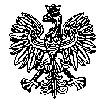 KOMENDA WOJEWÓDZKA POLICJIz siedzibą w RadomiuSekcja Zamówień Publicznych	ul. 11 Listopada 37/59,   26-600 Radomtel. 47 701 31 03		tel. 47 701 20 07 Radom, dnia 28.11.2022 r.ZP – 2920/22						Egz. poj.RTJ. 85/22WYKONAWCYInformacja o wyborze najkorzystniejszej ofertyna zadanie nr 3dotyczy postępowania o udzielenie zamówienia prowadzonego w trybie podstawowym, na podstawie art. 275 pkt 1 ustawy z dnia 11 września 2019 r. Prawo zamówień publicznych (Dz. U. z 2022 r., poz. 1710 ze zm.) zwana dalej ustawą Pzp, w przedmiocie zamówienia:Zakup i dostarczenie z rozładunkiem, montaż oraz serwis fabrycznie nowego sprzętu sportowego dla KPP w Pułtusku, KPP w Węgrowie, KWP zs. w Radomiu Nr sprawy 66/22Zamawiający – Komenda Wojewódzka Policji z siedzibą w Radomiu, działając na podstawie art. 253 ust. 2 ustawy z dnia 11 września 2019 r. Prawo zamówień publicznych (Dz. U. z 2022 r., poz. 1710 z późn. zm.) informuje, o dokonaniu wyboru najkorzystniejszej oferty w przedmiotowym postępowaniu dla: Zadania nr 3 oferta nr 1 Wykonawcy: LUEWO SPÓŁKA Z OGRANICZONĄ ODPOWIEDZIALNOŚCIĄ, UL. SĄDECKA 31 A, 32-800 JASIEŃ I kryterium – cena – 60,00 pkt – 13.647,00 zł II kryterium – okres gwarancji – 10,00 pkt – wydłużenie gwarancji o 12 miesięcyIII kryterium – przeprowadzenie serwisu sprzętu – 20,00 pkt – 3 usługiz punktacją łączną wynoszącą: 90,00 pkt. UZASADNIENIE WYBORU OFERTY:W postępowaniu złożono 1 (jedną) ważną ofertę. Oferta nr 1 złożona przez wykonawcę LUEWO SPÓŁKA Z OGRANICZONĄ ODPOWIEDZIALNOŚCIĄ, UL. SĄDECKA 31 A, 32-800 JASIEŃ to najkorzystniejsza oferta, która przedstawia najkorzystniejszy stosunek jakości tj. okresu gwarancji i ilości zaoferowanych serwisów sprzętu do ceny.Oferta otrzymała łącznie 90,00 pkt. Cena najkorzystniejszej oferty mieści się w kwocie, którą zamawiający zamierza przeznaczyć na sfinansowanie zamówienia, Zamawiający dokonuje wyboru jako najkorzystniejszą na Zadanie nr 3 ofertę oznaczoną nr 1. WYKAZ  ZŁOŻONYCH  I  OTWARTYCH  OFERTZamawiający przed otwarciem ofert udostępnił na stronie internetowej prowadzonego postępowania: https://platformazakupowa.pl/pn/kwp_radom informację o kwocie, jaką zamierza przeznaczyć na sfinansowanie zamówienia.Zamawiający na realizację przedmiotu zamówienia przeznaczył kwotę brutto 187.949,00 zł z podziałem na zadania:Zadanie nr 1 – 163.449,00 zł brutto;Zadanie nr 2 – 8.500,00 zł brutto;Zadanie nr 3 – 16.000,00 zł brutto.W wyznaczonym przez Zamawiającego terminie tj. do dnia 26.10.2022r., do godziny 10:00 – wpłynęły 2 oferty w przedmiotowym postępowaniu prowadzonym za pośrednictwem platformazakupowa.pl pod adresem: https://platformazakupowa.pl/pn/kwp_radom (ID 676428)WYLICZENIE I PRZYZNANIE OFERTOM PUNKTACJIOcena ofert została dokonana na podstawie kryteriów oceny ofert zawartych w Formularzu ofertowym.Dla zadania nr 2 i 3:Oferty zostały ocenione przez Zamawiającego w oparciu o następujące kryteria i ich znaczenie:kryterium I - cena (C) 60% (60 pkt. – maksymalna liczba punktów, która mogła być przyznana),kryterium II – okres gwarancji (G) 20% (20 pkt. – maksymalna liczba punktów, która mogła być przyznana)Zamawiający wymagał minimum:- 60 miesięcy lat na sprzęt siłowy i konstrukcje nośne, (grupa II)- 24 miesiące na tapicerkę, - 12 miesięcy na gryfy, obciążenia, hantle, stojaki na gryfy i obciążenia, materace, maty do ćwiczeń, piłki (grupa III)Za przedłużenie terminu gwarancji na wszystkie pozycje Zamawiający przyznał:- terminy jak powyżej - 0 pkt.- o 12 miesięcy – 10 pkt.- powyżej 12 miesięcy – 20 pkt.Niepodanie okresu przedłużenia terminu gwarancji skutkowało uznaniem, że Wykonawca oferuje minimalny okres gwarancji wymagany przez Zamawiającego oraz przyznaniem 0,00 pkt w kryterium II.kryterium III – przeprowadzenie serwisu sprzętu (S) 20% (20 pkt. - maksymalna liczba punktów, która mogła być przyznana)Zamawiający wymagał dwukrotnego dokonania przeglądu sprzętu sportowego w czasie obowiązywania okresu gwarancyjnego.Za zwiększenie ilości serwisów sprzętu Zamawiający przyznał:- dwukrotna usługa – 0 pkt.- powyżej 2 razy – 20 pkt.Niepodanie ilości usług serwisu sprzętu skutkowało uznaniem, że Wykonawca oferuje minimalną ilość usług serwisu sprzętu wymaganą przez Zamawiającego – tj. dwukrotną usługę oraz przyznaniem 0,00 pkt w kryterium III.Wybór najkorzystniejszej oferty został dokonany w następujący sposób:Obliczenia były dokonane z dokładnością do dwóch miejsc po przecinku.Kryterium I: Cena (C)Wyliczenie i przyznanie punktacji każdej z ofert za zaproponowaną cenę na podstawie następującego wzoru:C obliczana = (C min/C oferty ocenianej) x 60gdzie:C obliczana – liczba punktów, którą wyliczonoC min – najniższa cena ofertyC oferty ocenianej – cena oferty ocenianejKryterium II: okres gwarancji (G) x 20G obliczana – liczba punktów, którą wyliczonoG oferty ocenianej – okres gwarancji oferty ocenianejKryterium III: usługa serwisowa (S) x 20S obliczana – liczba punktów, którą wyliczonoS oferty ocenianej – ilość przeprowadzenia usług serwisowych oferty ocenianejŁączna liczba punktów przyznany ofercie wyliczona została wg wzoru:W = C + G + Sgdzie:W – łączna punktacja,C – punkty za cenę,G – punkty za okres gwarancjiS – punkty za ilość usług serwisowychZa ofertę najkorzystniejszą uznana została oferta, spośród złożonych, ważnych i niepodlegających odrzuceniu ofert, która uzyskała największą ilość punktów. Obliczenia dokonane były z dokładnością do dwóch miejsc po przecinku.Do porównania Zamawiający przyjął łączną cenę brutto za wykonanie przedmiotu zamówienia, okres gwarancji oraz ilość usług serwisu sprzętu podane przez Wykonawców w formularzu ofertowym.PRZYZNANA PUNKTACJA WAŻNYM  OFERTOMZ poważaniemKierownikSekcji Zamówień PublicznychKWP zs. w Radomiu/-/ Justyna KowalskaEgz. poj.Opracował: Monika JędrysInformację o wyborze najkorzystniejszej oferty na zadanie nr 3 udostępniono na stronie internetowej prowadzonego postępowania pod adresem: https://platformazakupowa.pl/pn/kwp_radom w dniu 28.11.2022 r.Numer ofertyNazwa albo imię i nazwisko oraz siedziba lub miejsce prowadzonej działalności gospodarczej albo miejsce zamieszkania wykonawców, których oferty zostały otwarteCeny zawarte w ofertach   
(brutto w zł.)1LUEWO SPÓŁKA Z OGRANICZONĄ ODPOWIEDZIALNOŚCIĄUL. SĄDECKA 31 A32-800 JASIEŃNIP: 8691981311Zadanie 1 – 159.238,98 Zadanie 2 – 11.193,98 Zadanie 3 – 13.647,002DEL Sport Sp. z o. o.ul. Połczyńska 6301-336 WarszawaNIP: 5242517057Zadanie 1 – 138.189,00 Zadanie 2 – 14.057,00Zadanie 3 – 10.650,00 Numer zadaniaŚrodki zamawiającego przeznaczone na sfinansowanie zamówienia (brutto w zł.)Numer ofertyI kryterium - cena oferty(brutto w zł)Liczba punktów za: I kryterium Cena „C”II kryterium – okres gwarancji - tj. okres wydłużenia gwarancji w porównaniu do wymagań Zamawiającego(w miesiącach)Liczba punktów za: II kryterium okres gwarancji „G”III kryterium – przeprowadzenie serwisu sprzętu (liczba usług)Liczba punktów za: III kryterium przeprowadzenie serwisu sprzętu „S”Razem przyznana punktacjaW = C + G + S28.500,00111.193,9860,001210,00320,0090,00316.000,00113.647,0060,001210,00320,0090,00